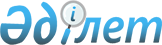 "Әлеуметтік көмек көрсету, оның мөлшерін белгілеу және мұқтаж азаматтардың жекелеген санаттарының тізбесін айқындау қағидаларын бекіту туралы" аудандық мәслихаттың 2014 жылғы 18 маусымдағы № 217 шешіміне өзгеріс енгізу туралыҚызылорда облысы Қазалы аудандық мәслихатының 2015 жылғы 22 сәуірдегі № 306 шешiмi. Қызылорда облысының Әдiлет департаментiнде 2015 жылғы 14 мамырда № 4980 болып тiркелдi      "Нормативтік құқықтық актілер туралы" 1998 жылғы 24 наурыздағы, "Қазақстан Республикасындағы жергiлiктi мемлекеттiк басқару және өзiн-өзi басқару туралы" 2001 жылғы 23 қаңтардағы Қазақстан Республикасының Заңдарына сәйкес Қазалы аудандық мәслихаты ШЕШІМ ҚАБЫЛДАДЫ:

      1.  "Әлеуметтік көмек көрсету, оның мөлшерін белгілеу және мұқтаж азаматтардың жекелеген санаттарының тізбесін айқындау қағидаларын бекіту туралы" аудандық мәслихаттың 2014 жылғы 18 маусымдағы № 217 шешіміне (нормативтік құқықтық актілерді мемлекеттік тіркеу Тізілімінде 4706 нөмірімен тіркелген, аудандық "Тұран Қазалы" газетінің 2014 жылғы 5 шілдедегі № 56-57 жарияланған) мынадай өзгеріс енгізілсін:

      көрсетілген шешіммен бекітілген әлеуметтік көмек көрсету, оның мөлшерін белгілеу және мұқтаж азаматтардың жекелеген санаттарының тізбесін айқындау қағидаларында:

      2- тармақтың 8) тармақшасы мынадай жаңа редакцияда жазылсын:

      "8) уәкілетті орган - жергілікті бюджет есебінен қаржыландырылатын, әлеуметтік көмек көрсетуді жүзеге асыратын "Қазалы ауданының жұмыспен қамту, әлеуметтік бағдарламалар және азаматтық хал актілерін тіркеу бөлімі" коммуналдық мемлекеттік мекемесі;". 

      2.  Осы шешім алғаш ресми жарияланғаннан кейін күнтізбелік он күн өткен соң қолданысқа енгізіледі.


					© 2012. Қазақстан Республикасы Әділет министрлігінің «Қазақстан Республикасының Заңнама және құқықтық ақпарат институты» ШЖҚ РМК
				
      Аудандық мәслихаттың

Аудандық мәслихат

      кезектен тыс ХХХХІІІ сессиясының

хатшысының міндетін

      төрағасы

атқарушы

      Н. Альмагамбетов

Ө. Түктібай
